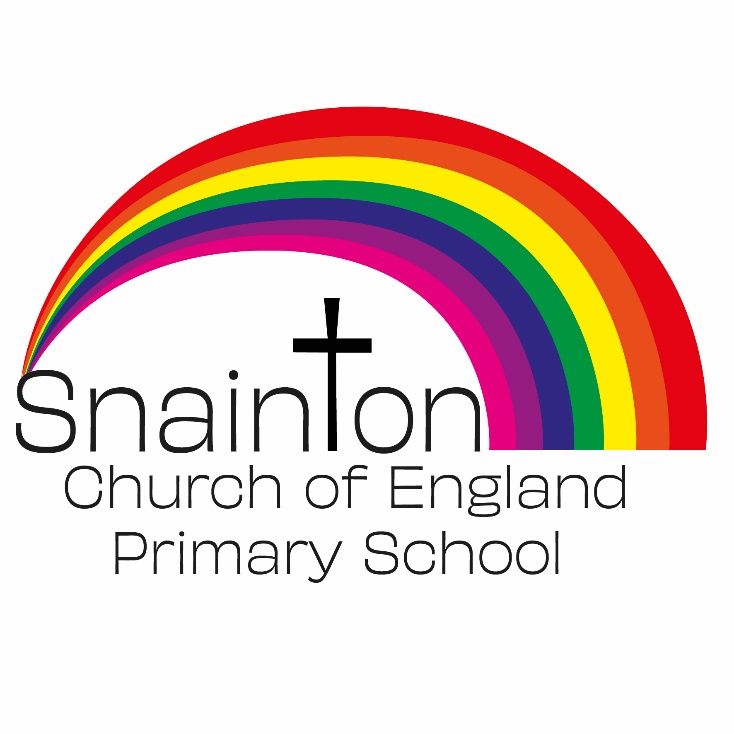 Belong Believe Become“Do not be afraid: keep on speaking, do not be silent. For I am with you”Acts 18:9-10Curriculum Intent StatementReligious EducationReligious Education plays a significant role in the development of pupils’ spiritual, moral, social and cultural development. It promotes respect and open-mindedness towards one another and encourages pupils to develop their sense of identity and belonging through self-awareness and reflection. At Snainton Church of England Primary school we intend to… Encourage our pupils to explore questions arising from their study of religion, faith and belief to promote their personal, spiritual, moral, social and cultural development.Provide our pupils with the knowledge and understanding of Christianity and other principal religious faiths, traditions and beliefs represented in Great Britain and the wider world.Encourage our pupils to explore their own beliefs (religious or non-religious), in the light of what they learn and enable them to build their sense of identity and belonging, which helps them flourish within their communities and as citizens in a diverse society.Teach our pupils to develop respect for others, including people with different faiths and beliefs, and help to challenge prejudice.Prompt our pupils to consider their responsibilities to themselves and to others, and to explore how they might contribute to their communities and to wider society.Encourage empathy, generosity and compassion.Develop a sense of awe, wonder and mystery.Nurture each child’s own spiritual development.